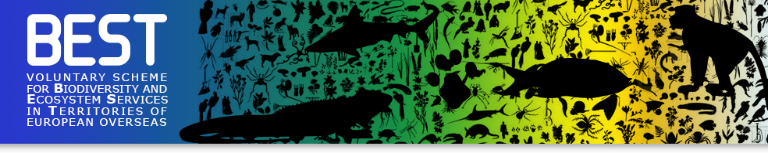 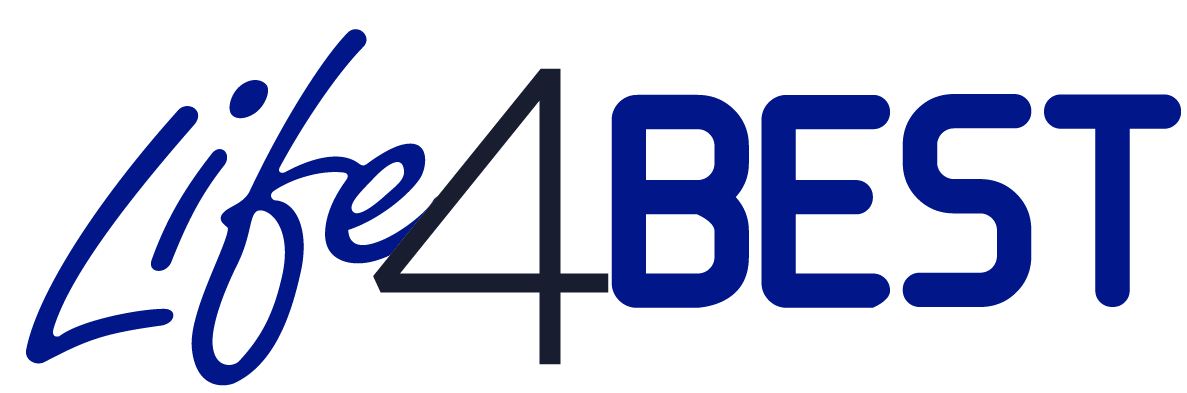 – Appel à propositions 2020 –Liste de vérification - Documentation supplémentaire requisePour garantir l’obligation d’audit préalable de votre candidature, voici une liste de documents supplémentaires que vous devrez peut-être fournir. Veuillez cocher les cases qui s'appliquent concernant les documents supplémentaires qui seront soumis pour accompagner votre questionnaire complété d’audit préalable et de capacité financière. 	1(c)(i) Statuts, constitution, décret gouvernemental, tel qu’approprié, etc. 	1(c)(ii) Certificat d’enregistrement national de l’organisation (si applicable)	3	Certificat de conformité en matière de fiscalité et de sécurité sociale (si besoin) 	4(a) Rapport d’audit et états financiers annuels 	4(b)(iii) Comptabilité, politiques relatives aux procédures d'achats et code de conduite 	5(c) Relevé de tempsL’UICN peut demander des documents/informations supplémentaires, selon la nature de l’action et les réponses fournies plus haut. QUESTIONNAIRE D’AUDIT PRÉALABLE ET DE CAPACITÉ FINANCIÈRE- DEMANDEUR PRINCIPAL-Pour que l’UICN puisse vérifier votre capacité à gérer les fonds du Programme LIFE4BEST, nous vous demandons de répondre à l’ensemble des questions de ce questionnaire d’audit préalable et de capacité financière. Toutes les informations soumises seront traitées de manière confidentielle, et ne seront révélées à aucun tiers, sauf si la loi l’exige. Veuillez joindre les pièces justificatives requises.Si votre organisation est un organisme public, veuillez ignorer les questions marquées d’un astérisque (*).INFORMATIONS SUR L’ORGANISATIONINFORMATIONS SUR L’ORGANISATIONINFORMATIONS SUR L’ORGANISATIONINFORMATIONS SUR L’ORGANISATIONINFORMATIONS SUR L’ORGANISATIONINFORMATIONS SUR L’ORGANISATIONINFORMATIONS SUR L’ORGANISATIONINFORMATIONS SUR L’ORGANISATIONINFORMATIONS SUR L’ORGANISATIONINFORMATIONS SUR L’ORGANISATIONa.Nom officiel de l’organisation:Nom officiel de l’organisation:Nom officiel de l’organisation:Nom officiel de l’organisation:Nom officiel de l’organisation:Nom officiel de l’organisation:Nom officiel de l’organisation:Nom officiel de l’organisation:Nom officiel de l’organisation:b.Type d’organisation :Type d’organisation :Type d’organisation :Type d’organisation :Type d’organisation :Type d’organisation :Type d’organisation :Type d’organisation :Type d’organisation :Veuillez cocher l’option la plus appropriée dans chaque colonne ci-dessous :Veuillez cocher l’option la plus appropriée dans chaque colonne ci-dessous :Veuillez cocher l’option la plus appropriée dans chaque colonne ci-dessous :Veuillez cocher l’option la plus appropriée dans chaque colonne ci-dessous :Veuillez cocher l’option la plus appropriée dans chaque colonne ci-dessous :Veuillez cocher l’option la plus appropriée dans chaque colonne ci-dessous :Veuillez cocher l’option la plus appropriée dans chaque colonne ci-dessous :Veuillez cocher l’option la plus appropriée dans chaque colonne ci-dessous :Veuillez cocher l’option la plus appropriée dans chaque colonne ci-dessous :À but lucratifÀ but lucratifSociété anonymeSociété anonymeSociété anonymeSociété anonymeSociété anonymeÀ but non-lucratif / ONGÀ but non-lucratif / ONGEntreprise à responsabilité limitéeEntreprise à responsabilité limitéeEntreprise à responsabilité limitéeEntreprise à responsabilité limitéeEntreprise à responsabilité limitéeOrganisme gouvernementalOrganisme gouvernementalEntreprise unipersonnelleEntreprise unipersonnelleEntreprise unipersonnelleEntreprise unipersonnelleEntreprise unipersonnellePartenariatPartenariatPartenariatPartenariatPartenariatOrganisme caritatif enregistréOrganisme caritatif enregistréOrganisme caritatif enregistréOrganisme caritatif enregistréOrganisme caritatif enregistréRéseau communautaireRéseau communautaireRéseau communautaireRéseau communautaireRéseau communautaireAutre (veuillez préciser ci-dessous)Autre (veuillez préciser ci-dessous)Autre (veuillez préciser ci-dessous)Autre (veuillez préciser ci-dessous)Autre (veuillez préciser ci-dessous)c.Documents fondateurs :Documents fondateurs :Documents fondateurs :Documents fondateurs :Documents fondateurs :Documents fondateurs :Documents fondateurs :Documents fondateurs :Documents fondateurs :Dans quel(s) pays votre organisation est-elle constituée par un instrument approprié de droit national ? Veuillez fournir une copie de vos statuts ou autre document fondateur similaire, par exemple un décret pour les organismes publics.Dans quel(s) pays votre organisation est-elle constituée par un instrument approprié de droit national ? Veuillez fournir une copie de vos statuts ou autre document fondateur similaire, par exemple un décret pour les organismes publics.Dans quel(s) pays votre organisation est-elle constituée par un instrument approprié de droit national ? Veuillez fournir une copie de vos statuts ou autre document fondateur similaire, par exemple un décret pour les organismes publics.Dans quel(s) pays votre organisation est-elle constituée par un instrument approprié de droit national ? Veuillez fournir une copie de vos statuts ou autre document fondateur similaire, par exemple un décret pour les organismes publics.Dans quel(s) pays votre organisation est-elle constituée par un instrument approprié de droit national ? Veuillez fournir une copie de vos statuts ou autre document fondateur similaire, par exemple un décret pour les organismes publics.Dans quel(s) pays votre organisation est-elle constituée par un instrument approprié de droit national ? Veuillez fournir une copie de vos statuts ou autre document fondateur similaire, par exemple un décret pour les organismes publics.Dans quel(s) pays votre organisation est-elle constituée par un instrument approprié de droit national ? Veuillez fournir une copie de vos statuts ou autre document fondateur similaire, par exemple un décret pour les organismes publics.Dans quel(s) pays votre organisation est-elle constituée par un instrument approprié de droit national ? Veuillez fournir une copie de vos statuts ou autre document fondateur similaire, par exemple un décret pour les organismes publics.Dans quel(s) pays votre organisation est-elle constituée par un instrument approprié de droit national ? Veuillez fournir une copie de vos statuts ou autre document fondateur similaire, par exemple un décret pour les organismes publics.PaysPaysTitre du document fondateur :Titre du document fondateur :Titre du document fondateur :Titre du document fondateur :Titre du document fondateur :Titre du document fondateur :Titre du document fondateur :Veuillez confirmer que vous êtes capable d’agir dans le(s) pays de l’action, et fournir les documents en attestant (par ex. protocole d’entente, ou lettre d’approbation d’un organisme gouvernemental pertinent)Veuillez confirmer que vous êtes capable d’agir dans le(s) pays de l’action, et fournir les documents en attestant (par ex. protocole d’entente, ou lettre d’approbation d’un organisme gouvernemental pertinent)Veuillez confirmer que vous êtes capable d’agir dans le(s) pays de l’action, et fournir les documents en attestant (par ex. protocole d’entente, ou lettre d’approbation d’un organisme gouvernemental pertinent)Veuillez confirmer que vous êtes capable d’agir dans le(s) pays de l’action, et fournir les documents en attestant (par ex. protocole d’entente, ou lettre d’approbation d’un organisme gouvernemental pertinent)Veuillez confirmer que vous êtes capable d’agir dans le(s) pays de l’action, et fournir les documents en attestant (par ex. protocole d’entente, ou lettre d’approbation d’un organisme gouvernemental pertinent)Veuillez confirmer que vous êtes capable d’agir dans le(s) pays de l’action, et fournir les documents en attestant (par ex. protocole d’entente, ou lettre d’approbation d’un organisme gouvernemental pertinent)Veuillez confirmer que vous êtes capable d’agir dans le(s) pays de l’action, et fournir les documents en attestant (par ex. protocole d’entente, ou lettre d’approbation d’un organisme gouvernemental pertinent)Veuillez confirmer que vous êtes capable d’agir dans le(s) pays de l’action, et fournir les documents en attestant (par ex. protocole d’entente, ou lettre d’approbation d’un organisme gouvernemental pertinent)Veuillez confirmer que vous êtes capable d’agir dans le(s) pays de l’action, et fournir les documents en attestant (par ex. protocole d’entente, ou lettre d’approbation d’un organisme gouvernemental pertinent)PaysPaysTitre du document fondateur :Titre du document fondateur :Titre du document fondateur :Titre du document fondateur :Titre du document fondateur :Titre du document fondateur :Titre du document fondateur :d.Détails sur les propriétaires (applicable aux organisations « à but lucratif » uniquement) Détails sur les propriétaires (applicable aux organisations « à but lucratif » uniquement) Détails sur les propriétaires (applicable aux organisations « à but lucratif » uniquement) Détails sur les propriétaires (applicable aux organisations « à but lucratif » uniquement) Détails sur les propriétaires (applicable aux organisations « à but lucratif » uniquement) Détails sur les propriétaires (applicable aux organisations « à but lucratif » uniquement) Détails sur les propriétaires (applicable aux organisations « à but lucratif » uniquement) Détails sur les propriétaires (applicable aux organisations « à but lucratif » uniquement) Détails sur les propriétaires (applicable aux organisations « à but lucratif » uniquement) Veuillez indiquer le nom des propriétaires et le pourcentage (%) de capital ci-dessous :Veuillez indiquer le nom des propriétaires et le pourcentage (%) de capital ci-dessous :Veuillez indiquer le nom des propriétaires et le pourcentage (%) de capital ci-dessous :Veuillez indiquer le nom des propriétaires et le pourcentage (%) de capital ci-dessous :Veuillez indiquer le nom des propriétaires et le pourcentage (%) de capital ci-dessous :Veuillez indiquer le nom des propriétaires et le pourcentage (%) de capital ci-dessous :Veuillez indiquer le nom des propriétaires et le pourcentage (%) de capital ci-dessous :Veuillez indiquer le nom des propriétaires et le pourcentage (%) de capital ci-dessous :Veuillez indiquer le nom des propriétaires et le pourcentage (%) de capital ci-dessous :GOUVERNANCE*GOUVERNANCE*GOUVERNANCE*GOUVERNANCE*GOUVERNANCE*GOUVERNANCE*GOUVERNANCE*GOUVERNANCE*GOUVERNANCE*GOUVERNANCE*a.Instance dirigeante :Instance dirigeante :Instance dirigeante :Instance dirigeante :Instance dirigeante :Instance dirigeante :Instance dirigeante :Instance dirigeante :Instance dirigeante :Veuillez indiquer si l’organisation est gouvernée par :Veuillez indiquer si l’organisation est gouvernée par :Veuillez indiquer si l’organisation est gouvernée par :Veuillez indiquer si l’organisation est gouvernée par :Veuillez indiquer si l’organisation est gouvernée par :Veuillez indiquer si l’organisation est gouvernée par :Veuillez indiquer si l’organisation est gouvernée par :Veuillez indiquer si l’organisation est gouvernée par :Veuillez indiquer si l’organisation est gouvernée par :Un conseil d’administrationUn comité exécutifUn comité exécutifUn comité exécutifUn comité exécutifUn comité exécutifAutre(veuillez préciser ci-dessous)Autre(veuillez préciser ci-dessous)Aucune instance dirigeanteAucune instance dirigeanteAucune instance dirigeanteAucune instance dirigeanteAucune instance dirigeanteb.L’instance dirigeante est-elle responsable de la supervision financière de l’organisation ?L’instance dirigeante est-elle responsable de la supervision financière de l’organisation ?L’instance dirigeante est-elle responsable de la supervision financière de l’organisation ?L’instance dirigeante est-elle responsable de la supervision financière de l’organisation ?L’instance dirigeante est-elle responsable de la supervision financière de l’organisation ?L’instance dirigeante est-elle responsable de la supervision financière de l’organisation ?L’instance dirigeante est-elle responsable de la supervision financière de l’organisation ?L’instance dirigeante est-elle responsable de la supervision financière de l’organisation ?L’instance dirigeante est-elle responsable de la supervision financière de l’organisation ?OuiNonNonNonNonNonASPECT JURIDIQUE*ASPECT JURIDIQUE*ASPECT JURIDIQUE*ASPECT JURIDIQUE*ASPECT JURIDIQUE*ASPECT JURIDIQUE*ASPECT JURIDIQUE*ASPECT JURIDIQUE*ASPECT JURIDIQUE*ASPECT JURIDIQUE*Respect des exigences réglementaires :Respect des exigences réglementaires :Respect des exigences réglementaires :Respect des exigences réglementaires :Respect des exigences réglementaires :Respect des exigences réglementaires :Respect des exigences réglementaires :Respect des exigences réglementaires :Respect des exigences réglementaires :L’organisation est-elle actuellement en conformité totale et à jour de toutes ses obligations fiscales, d’enregistrement et de sécurité sociale ?L’organisation est-elle actuellement en conformité totale et à jour de toutes ses obligations fiscales, d’enregistrement et de sécurité sociale ?L’organisation est-elle actuellement en conformité totale et à jour de toutes ses obligations fiscales, d’enregistrement et de sécurité sociale ?L’organisation est-elle actuellement en conformité totale et à jour de toutes ses obligations fiscales, d’enregistrement et de sécurité sociale ?L’organisation est-elle actuellement en conformité totale et à jour de toutes ses obligations fiscales, d’enregistrement et de sécurité sociale ?L’organisation est-elle actuellement en conformité totale et à jour de toutes ses obligations fiscales, d’enregistrement et de sécurité sociale ?L’organisation est-elle actuellement en conformité totale et à jour de toutes ses obligations fiscales, d’enregistrement et de sécurité sociale ?L’organisation est-elle actuellement en conformité totale et à jour de toutes ses obligations fiscales, d’enregistrement et de sécurité sociale ?L’organisation est-elle actuellement en conformité totale et à jour de toutes ses obligations fiscales, d’enregistrement et de sécurité sociale ?OuiNonNonNonNonNonSi non, veuillez expliquer pourquoi ci-dessous :Si non, veuillez expliquer pourquoi ci-dessous :Si non, veuillez expliquer pourquoi ci-dessous :Si non, veuillez expliquer pourquoi ci-dessous :Si non, veuillez expliquer pourquoi ci-dessous :Si non, veuillez expliquer pourquoi ci-dessous :Si non, veuillez expliquer pourquoi ci-dessous :Si non, veuillez expliquer pourquoi ci-dessous :Si non, veuillez expliquer pourquoi ci-dessous :NOTE : Si le contrat proposé concerne l’un des bureaux de l’UICN suivants, veuillez fournir le certificat de conformité en matière de fiscalité et de sécurité sociale :ORMACC - Bureau régional pour le Mexique, l’Amérique centrale et les Caraïbes SUR - Bureau régional pour l’Amérique du SudNOTE : Si le contrat proposé concerne l’un des bureaux de l’UICN suivants, veuillez fournir le certificat de conformité en matière de fiscalité et de sécurité sociale :ORMACC - Bureau régional pour le Mexique, l’Amérique centrale et les Caraïbes SUR - Bureau régional pour l’Amérique du SudNOTE : Si le contrat proposé concerne l’un des bureaux de l’UICN suivants, veuillez fournir le certificat de conformité en matière de fiscalité et de sécurité sociale :ORMACC - Bureau régional pour le Mexique, l’Amérique centrale et les Caraïbes SUR - Bureau régional pour l’Amérique du SudNOTE : Si le contrat proposé concerne l’un des bureaux de l’UICN suivants, veuillez fournir le certificat de conformité en matière de fiscalité et de sécurité sociale :ORMACC - Bureau régional pour le Mexique, l’Amérique centrale et les Caraïbes SUR - Bureau régional pour l’Amérique du SudNOTE : Si le contrat proposé concerne l’un des bureaux de l’UICN suivants, veuillez fournir le certificat de conformité en matière de fiscalité et de sécurité sociale :ORMACC - Bureau régional pour le Mexique, l’Amérique centrale et les Caraïbes SUR - Bureau régional pour l’Amérique du SudNOTE : Si le contrat proposé concerne l’un des bureaux de l’UICN suivants, veuillez fournir le certificat de conformité en matière de fiscalité et de sécurité sociale :ORMACC - Bureau régional pour le Mexique, l’Amérique centrale et les Caraïbes SUR - Bureau régional pour l’Amérique du SudNOTE : Si le contrat proposé concerne l’un des bureaux de l’UICN suivants, veuillez fournir le certificat de conformité en matière de fiscalité et de sécurité sociale :ORMACC - Bureau régional pour le Mexique, l’Amérique centrale et les Caraïbes SUR - Bureau régional pour l’Amérique du SudNOTE : Si le contrat proposé concerne l’un des bureaux de l’UICN suivants, veuillez fournir le certificat de conformité en matière de fiscalité et de sécurité sociale :ORMACC - Bureau régional pour le Mexique, l’Amérique centrale et les Caraïbes SUR - Bureau régional pour l’Amérique du SudNOTE : Si le contrat proposé concerne l’un des bureaux de l’UICN suivants, veuillez fournir le certificat de conformité en matière de fiscalité et de sécurité sociale :ORMACC - Bureau régional pour le Mexique, l’Amérique centrale et les Caraïbes SUR - Bureau régional pour l’Amérique du SudFINANCESFINANCESFINANCESFINANCESFINANCESFINANCESFINANCESFINANCESFINANCESFINANCESa.Audit :Audit :Audit :Audit :Audit :Audit :Audit :Audit :Audit :L’organisation fait-elle réaliser tous les ans un audit par un auditeur externe indépendant, ou par un auditeur interne pour les organismes publics ?L’organisation fait-elle réaliser tous les ans un audit par un auditeur externe indépendant, ou par un auditeur interne pour les organismes publics ?L’organisation fait-elle réaliser tous les ans un audit par un auditeur externe indépendant, ou par un auditeur interne pour les organismes publics ?L’organisation fait-elle réaliser tous les ans un audit par un auditeur externe indépendant, ou par un auditeur interne pour les organismes publics ?L’organisation fait-elle réaliser tous les ans un audit par un auditeur externe indépendant, ou par un auditeur interne pour les organismes publics ?L’organisation fait-elle réaliser tous les ans un audit par un auditeur externe indépendant, ou par un auditeur interne pour les organismes publics ?L’organisation fait-elle réaliser tous les ans un audit par un auditeur externe indépendant, ou par un auditeur interne pour les organismes publics ?L’organisation fait-elle réaliser tous les ans un audit par un auditeur externe indépendant, ou par un auditeur interne pour les organismes publics ?L’organisation fait-elle réaliser tous les ans un audit par un auditeur externe indépendant, ou par un auditeur interne pour les organismes publics ?OuiNonNonNonNonNonSi oui, veuillez fournir une copie du dernier rapport annuel de l’auditeur et de la lettre de la direction. Si le rapport d’audit n’est pas lié à l’année financière la plus récente, veuillez expliquer pourquoi. Si oui, veuillez fournir une copie du dernier rapport annuel de l’auditeur et de la lettre de la direction. Si le rapport d’audit n’est pas lié à l’année financière la plus récente, veuillez expliquer pourquoi. Si oui, veuillez fournir une copie du dernier rapport annuel de l’auditeur et de la lettre de la direction. Si le rapport d’audit n’est pas lié à l’année financière la plus récente, veuillez expliquer pourquoi. Si oui, veuillez fournir une copie du dernier rapport annuel de l’auditeur et de la lettre de la direction. Si le rapport d’audit n’est pas lié à l’année financière la plus récente, veuillez expliquer pourquoi. Si oui, veuillez fournir une copie du dernier rapport annuel de l’auditeur et de la lettre de la direction. Si le rapport d’audit n’est pas lié à l’année financière la plus récente, veuillez expliquer pourquoi. Si oui, veuillez fournir une copie du dernier rapport annuel de l’auditeur et de la lettre de la direction. Si le rapport d’audit n’est pas lié à l’année financière la plus récente, veuillez expliquer pourquoi. Si oui, veuillez fournir une copie du dernier rapport annuel de l’auditeur et de la lettre de la direction. Si le rapport d’audit n’est pas lié à l’année financière la plus récente, veuillez expliquer pourquoi. Si oui, veuillez fournir une copie du dernier rapport annuel de l’auditeur et de la lettre de la direction. Si le rapport d’audit n’est pas lié à l’année financière la plus récente, veuillez expliquer pourquoi. Si oui, veuillez fournir une copie du dernier rapport annuel de l’auditeur et de la lettre de la direction. Si le rapport d’audit n’est pas lié à l’année financière la plus récente, veuillez expliquer pourquoi. Si vous n’avez pas d’audit annuel indépendant, ou si votre rapport d’audit indépendant n’inclut pas vos états financiers :Si vous n’avez pas d’audit annuel indépendant, ou si votre rapport d’audit indépendant n’inclut pas vos états financiers :Si vous n’avez pas d’audit annuel indépendant, ou si votre rapport d’audit indépendant n’inclut pas vos états financiers :Si vous n’avez pas d’audit annuel indépendant, ou si votre rapport d’audit indépendant n’inclut pas vos états financiers :Si vous n’avez pas d’audit annuel indépendant, ou si votre rapport d’audit indépendant n’inclut pas vos états financiers :Si vous n’avez pas d’audit annuel indépendant, ou si votre rapport d’audit indépendant n’inclut pas vos états financiers :Si vous n’avez pas d’audit annuel indépendant, ou si votre rapport d’audit indépendant n’inclut pas vos états financiers :Si vous n’avez pas d’audit annuel indépendant, ou si votre rapport d’audit indépendant n’inclut pas vos états financiers :Si vous n’avez pas d’audit annuel indépendant, ou si votre rapport d’audit indépendant n’inclut pas vos états financiers :L’organisation prépare-t-elle des états financiers annuels ?L’organisation prépare-t-elle des états financiers annuels ?L’organisation prépare-t-elle des états financiers annuels ?L’organisation prépare-t-elle des états financiers annuels ?L’organisation prépare-t-elle des états financiers annuels ?L’organisation prépare-t-elle des états financiers annuels ?L’organisation prépare-t-elle des états financiers annuels ?L’organisation prépare-t-elle des états financiers annuels ?L’organisation prépare-t-elle des états financiers annuels ?OuiNonNonNonNonNonSi non, veuillez expliquer pourquoi ci-dessous :Si non, veuillez expliquer pourquoi ci-dessous :Si non, veuillez expliquer pourquoi ci-dessous :Si non, veuillez expliquer pourquoi ci-dessous :Si non, veuillez expliquer pourquoi ci-dessous :Si non, veuillez expliquer pourquoi ci-dessous :Si non, veuillez expliquer pourquoi ci-dessous :Si non, veuillez expliquer pourquoi ci-dessous :Si non, veuillez expliquer pourquoi ci-dessous :Veuillez fournir une copie des états financiers annuels de l’organisation pour les deux dernières années. Veuillez fournir une copie des états financiers annuels de l’organisation pour les deux dernières années. Veuillez fournir une copie des états financiers annuels de l’organisation pour les deux dernières années. Veuillez fournir une copie des états financiers annuels de l’organisation pour les deux dernières années. Veuillez fournir une copie des états financiers annuels de l’organisation pour les deux dernières années. Veuillez fournir une copie des états financiers annuels de l’organisation pour les deux dernières années. Veuillez fournir une copie des états financiers annuels de l’organisation pour les deux dernières années. Veuillez fournir une copie des états financiers annuels de l’organisation pour les deux dernières années. Veuillez fournir une copie des états financiers annuels de l’organisation pour les deux dernières années. b.Principes et systèmes financiers :Principes et systèmes financiers :Principes et systèmes financiers :Principes et systèmes financiers :Principes et systèmes financiers :Principes et systèmes financiers :Principes et systèmes financiers :Principes et systèmes financiers :Principes et systèmes financiers :Quel logiciel de comptabilité informatique votre organisation utilise-t-elle ?Quel logiciel de comptabilité informatique votre organisation utilise-t-elle ?Quel logiciel de comptabilité informatique votre organisation utilise-t-elle ?Quel logiciel de comptabilité informatique votre organisation utilise-t-elle ?Quel logiciel de comptabilité informatique votre organisation utilise-t-elle ?Quel logiciel de comptabilité informatique votre organisation utilise-t-elle ?Quel logiciel de comptabilité informatique votre organisation utilise-t-elle ?Quel logiciel de comptabilité informatique votre organisation utilise-t-elle ?Quel logiciel de comptabilité informatique votre organisation utilise-t-elle ?Le système de comptabilité de l’organisation enregistre-t-il et suit-il de façon séparée les revenus et les dépenses pour chaque projet, financement ou contrat individuel ?Le système de comptabilité de l’organisation enregistre-t-il et suit-il de façon séparée les revenus et les dépenses pour chaque projet, financement ou contrat individuel ?Le système de comptabilité de l’organisation enregistre-t-il et suit-il de façon séparée les revenus et les dépenses pour chaque projet, financement ou contrat individuel ?Le système de comptabilité de l’organisation enregistre-t-il et suit-il de façon séparée les revenus et les dépenses pour chaque projet, financement ou contrat individuel ?Le système de comptabilité de l’organisation enregistre-t-il et suit-il de façon séparée les revenus et les dépenses pour chaque projet, financement ou contrat individuel ?Le système de comptabilité de l’organisation enregistre-t-il et suit-il de façon séparée les revenus et les dépenses pour chaque projet, financement ou contrat individuel ?Le système de comptabilité de l’organisation enregistre-t-il et suit-il de façon séparée les revenus et les dépenses pour chaque projet, financement ou contrat individuel ?Le système de comptabilité de l’organisation enregistre-t-il et suit-il de façon séparée les revenus et les dépenses pour chaque projet, financement ou contrat individuel ?Le système de comptabilité de l’organisation enregistre-t-il et suit-il de façon séparée les revenus et les dépenses pour chaque projet, financement ou contrat individuel ?OuiNonNonNonNonNonL’organisation a-t-elle des politiques écrites pour les éléments suivants - veuillez fournir des copies ou des hyperliens :L’organisation a-t-elle des politiques écrites pour les éléments suivants - veuillez fournir des copies ou des hyperliens :L’organisation a-t-elle des politiques écrites pour les éléments suivants - veuillez fournir des copies ou des hyperliens :L’organisation a-t-elle des politiques écrites pour les éléments suivants - veuillez fournir des copies ou des hyperliens :L’organisation a-t-elle des politiques écrites pour les éléments suivants - veuillez fournir des copies ou des hyperliens :L’organisation a-t-elle des politiques écrites pour les éléments suivants - veuillez fournir des copies ou des hyperliens :L’organisation a-t-elle des politiques écrites pour les éléments suivants - veuillez fournir des copies ou des hyperliens :L’organisation a-t-elle des politiques écrites pour les éléments suivants - veuillez fournir des copies ou des hyperliens :L’organisation a-t-elle des politiques écrites pour les éléments suivants - veuillez fournir des copies ou des hyperliens :ComptabilitéComptabilitéComptabilitéComptabilitéOuiNonAchats publicsAchats publicsAchats publicsAchats publicsOuiNonCode de conduite, éthique, pots de vin & corruption (y compris conflit d’intérêts)Code de conduite, éthique, pots de vin & corruption (y compris conflit d’intérêts)Code de conduite, éthique, pots de vin & corruption (y compris conflit d’intérêts)Code de conduite, éthique, pots de vin & corruption (y compris conflit d’intérêts)OuiNonc.Dette* :Dette* :Dette* :Dette* :Dette* :Dette* :Dette* :Dette* :Dette* :L’organisation a-t-elle des dettes liées à :L’organisation a-t-elle des dettes liées à :L’organisation a-t-elle des dettes liées à :L’organisation a-t-elle des dettes liées à :L’organisation a-t-elle des dettes liées à :L’organisation a-t-elle des dettes liées à :L’organisation a-t-elle des dettes liées à :L’organisation a-t-elle des dettes liées à :L’organisation a-t-elle des dettes liées à :Prêts bancairesPrêts bancairesPrêts bancairesOuiNonDécouvert bancaireDécouvert bancaireDécouvert bancaireOuiNonAutres dettesAutres dettesAutres dettesOuiNonSi oui, veuillez préciser ci-dessous :Si oui, veuillez préciser ci-dessous :Si oui, veuillez préciser ci-dessous :Si oui, veuillez préciser ci-dessous :Si oui, veuillez préciser ci-dessous :Si oui, veuillez préciser ci-dessous :Si oui, veuillez préciser ci-dessous :Si oui, veuillez préciser ci-dessous :d.Assurance* :Assurance* :Assurance* :Assurance* :Assurance* :Assurance* :Assurance* :Assurance* :Assurance* :Veuillez indiquer tous les types de politiques d’assurance et le niveau de couverture que l’organisation a souscrites :Veuillez indiquer tous les types de politiques d’assurance et le niveau de couverture que l’organisation a souscrites :Veuillez indiquer tous les types de politiques d’assurance et le niveau de couverture que l’organisation a souscrites :Veuillez indiquer tous les types de politiques d’assurance et le niveau de couverture que l’organisation a souscrites :Veuillez indiquer tous les types de politiques d’assurance et le niveau de couverture que l’organisation a souscrites :Veuillez indiquer tous les types de politiques d’assurance et le niveau de couverture que l’organisation a souscrites :Veuillez indiquer tous les types de politiques d’assurance et le niveau de couverture que l’organisation a souscrites :Veuillez indiquer tous les types de politiques d’assurance et le niveau de couverture que l’organisation a souscrites :Veuillez indiquer tous les types de politiques d’assurance et le niveau de couverture que l’organisation a souscrites :e.Comptes bancaires et contrôle de fonds* :Comptes bancaires et contrôle de fonds* :Comptes bancaires et contrôle de fonds* :Comptes bancaires et contrôle de fonds* :Comptes bancaires et contrôle de fonds* :Comptes bancaires et contrôle de fonds* :Comptes bancaires et contrôle de fonds* :Comptes bancaires et contrôle de fonds* :Comptes bancaires et contrôle de fonds* :L’organisation possède-t-elle des comptes bancaires détenus au nom d’individus (au lieu du nom de l’organisation) ?L’organisation possède-t-elle des comptes bancaires détenus au nom d’individus (au lieu du nom de l’organisation) ?L’organisation possède-t-elle des comptes bancaires détenus au nom d’individus (au lieu du nom de l’organisation) ?L’organisation possède-t-elle des comptes bancaires détenus au nom d’individus (au lieu du nom de l’organisation) ?L’organisation possède-t-elle des comptes bancaires détenus au nom d’individus (au lieu du nom de l’organisation) ?L’organisation possède-t-elle des comptes bancaires détenus au nom d’individus (au lieu du nom de l’organisation) ?L’organisation possède-t-elle des comptes bancaires détenus au nom d’individus (au lieu du nom de l’organisation) ?L’organisation possède-t-elle des comptes bancaires détenus au nom d’individus (au lieu du nom de l’organisation) ?L’organisation possède-t-elle des comptes bancaires détenus au nom d’individus (au lieu du nom de l’organisation) ?OuiNonNonNonNonNonSi oui, veuillez préciser ci-dessous :Si oui, veuillez préciser ci-dessous :Si oui, veuillez préciser ci-dessous :Si oui, veuillez préciser ci-dessous :Si oui, veuillez préciser ci-dessous :Si oui, veuillez préciser ci-dessous :Si oui, veuillez préciser ci-dessous :Si oui, veuillez préciser ci-dessous :Si oui, veuillez préciser ci-dessous :Un minimum de deux signataires bancaires autorisés est-il requis pour tous les paiements au-dessus d’une certaine valeur, tel que déterminé par la politique de l’organisation ?Un minimum de deux signataires bancaires autorisés est-il requis pour tous les paiements au-dessus d’une certaine valeur, tel que déterminé par la politique de l’organisation ?Un minimum de deux signataires bancaires autorisés est-il requis pour tous les paiements au-dessus d’une certaine valeur, tel que déterminé par la politique de l’organisation ?Un minimum de deux signataires bancaires autorisés est-il requis pour tous les paiements au-dessus d’une certaine valeur, tel que déterminé par la politique de l’organisation ?Un minimum de deux signataires bancaires autorisés est-il requis pour tous les paiements au-dessus d’une certaine valeur, tel que déterminé par la politique de l’organisation ?Un minimum de deux signataires bancaires autorisés est-il requis pour tous les paiements au-dessus d’une certaine valeur, tel que déterminé par la politique de l’organisation ?Un minimum de deux signataires bancaires autorisés est-il requis pour tous les paiements au-dessus d’une certaine valeur, tel que déterminé par la politique de l’organisation ?Un minimum de deux signataires bancaires autorisés est-il requis pour tous les paiements au-dessus d’une certaine valeur, tel que déterminé par la politique de l’organisation ?Un minimum de deux signataires bancaires autorisés est-il requis pour tous les paiements au-dessus d’une certaine valeur, tel que déterminé par la politique de l’organisation ?OuiNonNonNonNonNonVeuillez préciser ci-dessous, y compris toute banque alternative et/ou contrôle des paiements :Veuillez préciser ci-dessous, y compris toute banque alternative et/ou contrôle des paiements :Veuillez préciser ci-dessous, y compris toute banque alternative et/ou contrôle des paiements :Veuillez préciser ci-dessous, y compris toute banque alternative et/ou contrôle des paiements :Veuillez préciser ci-dessous, y compris toute banque alternative et/ou contrôle des paiements :Veuillez préciser ci-dessous, y compris toute banque alternative et/ou contrôle des paiements :Veuillez préciser ci-dessous, y compris toute banque alternative et/ou contrôle des paiements :Veuillez préciser ci-dessous, y compris toute banque alternative et/ou contrôle des paiements :Veuillez préciser ci-dessous, y compris toute banque alternative et/ou contrôle des paiements :Est-ce qu’une partie ou totalité des fonds du financement seront gardés hors d’un compte bancaire ?Est-ce qu’une partie ou totalité des fonds du financement seront gardés hors d’un compte bancaire ?Est-ce qu’une partie ou totalité des fonds du financement seront gardés hors d’un compte bancaire ?Est-ce qu’une partie ou totalité des fonds du financement seront gardés hors d’un compte bancaire ?Est-ce qu’une partie ou totalité des fonds du financement seront gardés hors d’un compte bancaire ?Est-ce qu’une partie ou totalité des fonds du financement seront gardés hors d’un compte bancaire ?Est-ce qu’une partie ou totalité des fonds du financement seront gardés hors d’un compte bancaire ?Est-ce qu’une partie ou totalité des fonds du financement seront gardés hors d’un compte bancaire ?Est-ce qu’une partie ou totalité des fonds du financement seront gardés hors d’un compte bancaire ?OuiNonNonNonNonNonSi oui, veuillez expliquer la somme d’argent liquide qui sera gardée, et le nom et poste/titre de la personne chargée de garder cet argent. Si oui, veuillez expliquer la somme d’argent liquide qui sera gardée, et le nom et poste/titre de la personne chargée de garder cet argent. Si oui, veuillez expliquer la somme d’argent liquide qui sera gardée, et le nom et poste/titre de la personne chargée de garder cet argent. Si oui, veuillez expliquer la somme d’argent liquide qui sera gardée, et le nom et poste/titre de la personne chargée de garder cet argent. Si oui, veuillez expliquer la somme d’argent liquide qui sera gardée, et le nom et poste/titre de la personne chargée de garder cet argent. Si oui, veuillez expliquer la somme d’argent liquide qui sera gardée, et le nom et poste/titre de la personne chargée de garder cet argent. Si oui, veuillez expliquer la somme d’argent liquide qui sera gardée, et le nom et poste/titre de la personne chargée de garder cet argent. Si oui, veuillez expliquer la somme d’argent liquide qui sera gardée, et le nom et poste/titre de la personne chargée de garder cet argent. Si oui, veuillez expliquer la somme d’argent liquide qui sera gardée, et le nom et poste/titre de la personne chargée de garder cet argent. f.Capacités financières :Capacités financières :Capacités financières :Capacités financières :Capacités financières :Capacités financières :Capacités financières :Capacités financières :Capacités financières :Enoncez ci-dessous le budget d’exploitation pour les deux années financières passées, et la prévision pour l’année actuelle dans la monnaie de rapport de votre organisation. Enoncez ci-dessous le budget d’exploitation pour les deux années financières passées, et la prévision pour l’année actuelle dans la monnaie de rapport de votre organisation. Enoncez ci-dessous le budget d’exploitation pour les deux années financières passées, et la prévision pour l’année actuelle dans la monnaie de rapport de votre organisation. Enoncez ci-dessous le budget d’exploitation pour les deux années financières passées, et la prévision pour l’année actuelle dans la monnaie de rapport de votre organisation. Enoncez ci-dessous le budget d’exploitation pour les deux années financières passées, et la prévision pour l’année actuelle dans la monnaie de rapport de votre organisation. Enoncez ci-dessous le budget d’exploitation pour les deux années financières passées, et la prévision pour l’année actuelle dans la monnaie de rapport de votre organisation. Enoncez ci-dessous le budget d’exploitation pour les deux années financières passées, et la prévision pour l’année actuelle dans la monnaie de rapport de votre organisation. Enoncez ci-dessous le budget d’exploitation pour les deux années financières passées, et la prévision pour l’année actuelle dans la monnaie de rapport de votre organisation. Enoncez ci-dessous le budget d’exploitation pour les deux années financières passées, et la prévision pour l’année actuelle dans la monnaie de rapport de votre organisation. Cette annéeCette annéeL’année dernièreL’année dernièreIl y a deux ansIl y a deux ansVotre organisation a-t-elle reçu un financement de gouvernements ou institutions multilatérales au cours des deux dernières années* ?Votre organisation a-t-elle reçu un financement de gouvernements ou institutions multilatérales au cours des deux dernières années* ?Votre organisation a-t-elle reçu un financement de gouvernements ou institutions multilatérales au cours des deux dernières années* ?Votre organisation a-t-elle reçu un financement de gouvernements ou institutions multilatérales au cours des deux dernières années* ?Votre organisation a-t-elle reçu un financement de gouvernements ou institutions multilatérales au cours des deux dernières années* ?Votre organisation a-t-elle reçu un financement de gouvernements ou institutions multilatérales au cours des deux dernières années* ?Votre organisation a-t-elle reçu un financement de gouvernements ou institutions multilatérales au cours des deux dernières années* ?Votre organisation a-t-elle reçu un financement de gouvernements ou institutions multilatérales au cours des deux dernières années* ?Votre organisation a-t-elle reçu un financement de gouvernements ou institutions multilatérales au cours des deux dernières années* ?OuiNonNonNonNonNonQuel pourcentage du revenu annuel de l’organisation provient du financement par subvention * ? Quel pourcentage du revenu annuel de l’organisation provient du financement par subvention * ? Quel pourcentage du revenu annuel de l’organisation provient du financement par subvention * ? Quel pourcentage du revenu annuel de l’organisation provient du financement par subvention * ? Quel pourcentage du revenu annuel de l’organisation provient du financement par subvention * ? Quel pourcentage du revenu annuel de l’organisation provient du financement par subvention * ? Quel pourcentage du revenu annuel de l’organisation provient du financement par subvention * ? Quel pourcentage du revenu annuel de l’organisation provient du financement par subvention * ? Quel pourcentage du revenu annuel de l’organisation provient du financement par subvention * ? 0-30%51-75%51-75%51-75%51-75%51-75%31-50%75-100%75-100%75-100%75-100%75-100%Veuillez faire la liste de vos principaux donateurs au cours des deux dernières années* : (Sommes, nom du donateur et depuis combien de temps)Veuillez faire la liste de vos principaux donateurs au cours des deux dernières années* : (Sommes, nom du donateur et depuis combien de temps)Veuillez faire la liste de vos principaux donateurs au cours des deux dernières années* : (Sommes, nom du donateur et depuis combien de temps)Veuillez faire la liste de vos principaux donateurs au cours des deux dernières années* : (Sommes, nom du donateur et depuis combien de temps)Veuillez faire la liste de vos principaux donateurs au cours des deux dernières années* : (Sommes, nom du donateur et depuis combien de temps)Veuillez faire la liste de vos principaux donateurs au cours des deux dernières années* : (Sommes, nom du donateur et depuis combien de temps)Veuillez faire la liste de vos principaux donateurs au cours des deux dernières années* : (Sommes, nom du donateur et depuis combien de temps)Veuillez faire la liste de vos principaux donateurs au cours des deux dernières années* : (Sommes, nom du donateur et depuis combien de temps)Veuillez faire la liste de vos principaux donateurs au cours des deux dernières années* : (Sommes, nom du donateur et depuis combien de temps)GESTION et PERSONNELGESTION et PERSONNELGESTION et PERSONNELGESTION et PERSONNELGESTION et PERSONNELGESTION et PERSONNELGESTION et PERSONNELGESTION et PERSONNELGESTION et PERSONNELGESTION et PERSONNELa.Personnel financierPersonnel financierPersonnel financierPersonnel financierPersonnel financierPersonnel financierPersonnel financierPersonnel financierPersonnel financierLes transactions financières de l’organisation sont-elles enregistrées dans le système financier de l’entreprise et supervisées par :Les transactions financières de l’organisation sont-elles enregistrées dans le système financier de l’entreprise et supervisées par :Les transactions financières de l’organisation sont-elles enregistrées dans le système financier de l’entreprise et supervisées par :Les transactions financières de l’organisation sont-elles enregistrées dans le système financier de l’entreprise et supervisées par :Les transactions financières de l’organisation sont-elles enregistrées dans le système financier de l’entreprise et supervisées par :Les transactions financières de l’organisation sont-elles enregistrées dans le système financier de l’entreprise et supervisées par :Les transactions financières de l’organisation sont-elles enregistrées dans le système financier de l’entreprise et supervisées par :Les transactions financières de l’organisation sont-elles enregistrées dans le système financier de l’entreprise et supervisées par :Les transactions financières de l’organisation sont-elles enregistrées dans le système financier de l’entreprise et supervisées par :Personnel financier qualifié à temps pleinPersonnel financier qualifié à temps pleinPersonnel non-financierPersonnel non-financierPersonnel non-financierPersonnel non-financierPersonnel non-financierPersonnel financier qualifié à temps partielPersonnel financier qualifié à temps partielAutre que le personnel (externe)Autre que le personnel (externe)Autre que le personnel (externe)Autre que le personnel (externe)Autre que le personnel (externe)b.Veuillez indiquer le nombre total d’employés à temps plein employés par l’organisation :Veuillez indiquer le nombre total d’employés à temps plein employés par l’organisation :Veuillez indiquer le nombre total d’employés à temps plein employés par l’organisation :Veuillez indiquer le nombre total d’employés à temps plein employés par l’organisation :Veuillez indiquer le nombre total d’employés à temps plein employés par l’organisation :Veuillez indiquer le nombre total d’employés à temps plein employés par l’organisation :Veuillez indiquer le nombre total d’employés à temps plein employés par l’organisation :Veuillez indiquer le nombre total d’employés à temps plein employés par l’organisation :Veuillez indiquer le nombre total d’employés à temps plein employés par l’organisation :>201-51-51-51-51-56-2000000c.Tenue de feuilles de temps du personnel :Tenue de feuilles de temps du personnel :Tenue de feuilles de temps du personnel :Tenue de feuilles de temps du personnel :Tenue de feuilles de temps du personnel :Tenue de feuilles de temps du personnel :Tenue de feuilles de temps du personnel :Tenue de feuilles de temps du personnel :Tenue de feuilles de temps du personnel :L’organisation a-t-elle un système de tenue de registres pour le personnel ?L’organisation a-t-elle un système de tenue de registres pour le personnel ?L’organisation a-t-elle un système de tenue de registres pour le personnel ?L’organisation a-t-elle un système de tenue de registres pour le personnel ?L’organisation a-t-elle un système de tenue de registres pour le personnel ?L’organisation a-t-elle un système de tenue de registres pour le personnel ?L’organisation a-t-elle un système de tenue de registres pour le personnel ?L’organisation a-t-elle un système de tenue de registres pour le personnel ?L’organisation a-t-elle un système de tenue de registres pour le personnel ?OuiNonNonNonNonNonSi oui, veuillez fournir une copie du relevé de votre organisation.Si oui, veuillez fournir une copie du relevé de votre organisation.Si oui, veuillez fournir une copie du relevé de votre organisation.Si oui, veuillez fournir une copie du relevé de votre organisation.Si oui, veuillez fournir une copie du relevé de votre organisation.Si oui, veuillez fournir une copie du relevé de votre organisation.Si oui, veuillez fournir une copie du relevé de votre organisation.Si oui, veuillez fournir une copie du relevé de votre organisation.Si oui, veuillez fournir une copie du relevé de votre organisation.CONTROLES INTERNES et TENUE DE REGISTRESCONTROLES INTERNES et TENUE DE REGISTRESCONTROLES INTERNES et TENUE DE REGISTRESCONTROLES INTERNES et TENUE DE REGISTRESCONTROLES INTERNES et TENUE DE REGISTRESCONTROLES INTERNES et TENUE DE REGISTRESCONTROLES INTERNES et TENUE DE REGISTRESCONTROLES INTERNES et TENUE DE REGISTRESCONTROLES INTERNES et TENUE DE REGISTRESCONTROLES INTERNES et TENUE DE REGISTRESa.Avez-vous des procédures d’approbation préalables établies pour les achats importants ?Avez-vous des procédures d’approbation préalables établies pour les achats importants ?Avez-vous des procédures d’approbation préalables établies pour les achats importants ?Avez-vous des procédures d’approbation préalables établies pour les achats importants ?Avez-vous des procédures d’approbation préalables établies pour les achats importants ?Avez-vous des procédures d’approbation préalables établies pour les achats importants ?Avez-vous des procédures d’approbation préalables établies pour les achats importants ?Avez-vous des procédures d’approbation préalables établies pour les achats importants ?Avez-vous des procédures d’approbation préalables établies pour les achats importants ?OuiNonNonNonNonNonb.Gardez-vous les factures et les tickets pour tous les paiements réalisés à partir des fonds par subvention ?Gardez-vous les factures et les tickets pour tous les paiements réalisés à partir des fonds par subvention ?Gardez-vous les factures et les tickets pour tous les paiements réalisés à partir des fonds par subvention ?Gardez-vous les factures et les tickets pour tous les paiements réalisés à partir des fonds par subvention ?Gardez-vous les factures et les tickets pour tous les paiements réalisés à partir des fonds par subvention ?Gardez-vous les factures et les tickets pour tous les paiements réalisés à partir des fonds par subvention ?Gardez-vous les factures et les tickets pour tous les paiements réalisés à partir des fonds par subvention ?Gardez-vous les factures et les tickets pour tous les paiements réalisés à partir des fonds par subvention ?Gardez-vous les factures et les tickets pour tous les paiements réalisés à partir des fonds par subvention ?OuiNonNonNonNonNonc.Votre organisation sera-t-elle capable de garder une trace comptable, y compris des factures, tickets et relevés horaires pendant au moins dix ans après la soumission du rapport financier final ?Votre organisation sera-t-elle capable de garder une trace comptable, y compris des factures, tickets et relevés horaires pendant au moins dix ans après la soumission du rapport financier final ?Votre organisation sera-t-elle capable de garder une trace comptable, y compris des factures, tickets et relevés horaires pendant au moins dix ans après la soumission du rapport financier final ?Votre organisation sera-t-elle capable de garder une trace comptable, y compris des factures, tickets et relevés horaires pendant au moins dix ans après la soumission du rapport financier final ?Votre organisation sera-t-elle capable de garder une trace comptable, y compris des factures, tickets et relevés horaires pendant au moins dix ans après la soumission du rapport financier final ?Votre organisation sera-t-elle capable de garder une trace comptable, y compris des factures, tickets et relevés horaires pendant au moins dix ans après la soumission du rapport financier final ?Votre organisation sera-t-elle capable de garder une trace comptable, y compris des factures, tickets et relevés horaires pendant au moins dix ans après la soumission du rapport financier final ?Votre organisation sera-t-elle capable de garder une trace comptable, y compris des factures, tickets et relevés horaires pendant au moins dix ans après la soumission du rapport financier final ?Votre organisation sera-t-elle capable de garder une trace comptable, y compris des factures, tickets et relevés horaires pendant au moins dix ans après la soumission du rapport financier final ?OuiNonNonNonNonNond.Veuillez décrire brièvement le système de votre organisation pour compléter et garder la documentation d’attestation et trace comptable. Veuillez décrire brièvement le système de votre organisation pour compléter et garder la documentation d’attestation et trace comptable. Veuillez décrire brièvement le système de votre organisation pour compléter et garder la documentation d’attestation et trace comptable. Veuillez décrire brièvement le système de votre organisation pour compléter et garder la documentation d’attestation et trace comptable. Veuillez décrire brièvement le système de votre organisation pour compléter et garder la documentation d’attestation et trace comptable. Veuillez décrire brièvement le système de votre organisation pour compléter et garder la documentation d’attestation et trace comptable. Veuillez décrire brièvement le système de votre organisation pour compléter et garder la documentation d’attestation et trace comptable. Veuillez décrire brièvement le système de votre organisation pour compléter et garder la documentation d’attestation et trace comptable. Veuillez décrire brièvement le système de votre organisation pour compléter et garder la documentation d’attestation et trace comptable. e.Votre organisation a-t-elle une séparation des tâches adéquate ?Votre organisation a-t-elle une séparation des tâches adéquate ?Votre organisation a-t-elle une séparation des tâches adéquate ?Votre organisation a-t-elle une séparation des tâches adéquate ?Votre organisation a-t-elle une séparation des tâches adéquate ?Votre organisation a-t-elle une séparation des tâches adéquate ?Votre organisation a-t-elle une séparation des tâches adéquate ?Votre organisation a-t-elle une séparation des tâches adéquate ?Votre organisation a-t-elle une séparation des tâches adéquate ?La personne qui saisit les données dans le système de comptabilité prépare-t-elle aussi les paiements ?La personne qui saisit les données dans le système de comptabilité prépare-t-elle aussi les paiements ?La personne qui saisit les données dans le système de comptabilité prépare-t-elle aussi les paiements ?La personne qui saisit les données dans le système de comptabilité prépare-t-elle aussi les paiements ?La personne qui saisit les données dans le système de comptabilité prépare-t-elle aussi les paiements ?La personne qui saisit les données dans le système de comptabilité prépare-t-elle aussi les paiements ?La personne qui saisit les données dans le système de comptabilité prépare-t-elle aussi les paiements ?La personne qui saisit les données dans le système de comptabilité prépare-t-elle aussi les paiements ?La personne qui saisit les données dans le système de comptabilité prépare-t-elle aussi les paiements ?OuiNonNonNonNonNonLa personne qui saisit les données dans le système de comptabilité approuve-t-elle aussi les paiements, et est-elle dépositaire de la signature sur le compte bancaire ?La personne qui saisit les données dans le système de comptabilité approuve-t-elle aussi les paiements, et est-elle dépositaire de la signature sur le compte bancaire ?La personne qui saisit les données dans le système de comptabilité approuve-t-elle aussi les paiements, et est-elle dépositaire de la signature sur le compte bancaire ?La personne qui saisit les données dans le système de comptabilité approuve-t-elle aussi les paiements, et est-elle dépositaire de la signature sur le compte bancaire ?La personne qui saisit les données dans le système de comptabilité approuve-t-elle aussi les paiements, et est-elle dépositaire de la signature sur le compte bancaire ?La personne qui saisit les données dans le système de comptabilité approuve-t-elle aussi les paiements, et est-elle dépositaire de la signature sur le compte bancaire ?La personne qui saisit les données dans le système de comptabilité approuve-t-elle aussi les paiements, et est-elle dépositaire de la signature sur le compte bancaire ?La personne qui saisit les données dans le système de comptabilité approuve-t-elle aussi les paiements, et est-elle dépositaire de la signature sur le compte bancaire ?La personne qui saisit les données dans le système de comptabilité approuve-t-elle aussi les paiements, et est-elle dépositaire de la signature sur le compte bancaire ?OuiNonNonNonNonNonLa personne qui gère la procédure d'achats est-elle aussi parfois bénéficiaire des biens/services ?La personne qui gère la procédure d'achats est-elle aussi parfois bénéficiaire des biens/services ?La personne qui gère la procédure d'achats est-elle aussi parfois bénéficiaire des biens/services ?La personne qui gère la procédure d'achats est-elle aussi parfois bénéficiaire des biens/services ?La personne qui gère la procédure d'achats est-elle aussi parfois bénéficiaire des biens/services ?La personne qui gère la procédure d'achats est-elle aussi parfois bénéficiaire des biens/services ?La personne qui gère la procédure d'achats est-elle aussi parfois bénéficiaire des biens/services ?La personne qui gère la procédure d'achats est-elle aussi parfois bénéficiaire des biens/services ?La personne qui gère la procédure d'achats est-elle aussi parfois bénéficiaire des biens/services ?OuiNonNonNonNonNonSi votre réponse est « oui » à l’une des questions ci-dessus, veuillez expliquer comment votre organisation atténue les risques associés. Si votre réponse est « oui » à l’une des questions ci-dessus, veuillez expliquer comment votre organisation atténue les risques associés. Si votre réponse est « oui » à l’une des questions ci-dessus, veuillez expliquer comment votre organisation atténue les risques associés. Si votre réponse est « oui » à l’une des questions ci-dessus, veuillez expliquer comment votre organisation atténue les risques associés. Si votre réponse est « oui » à l’une des questions ci-dessus, veuillez expliquer comment votre organisation atténue les risques associés. Si votre réponse est « oui » à l’une des questions ci-dessus, veuillez expliquer comment votre organisation atténue les risques associés. Si votre réponse est « oui » à l’une des questions ci-dessus, veuillez expliquer comment votre organisation atténue les risques associés. Si votre réponse est « oui » à l’une des questions ci-dessus, veuillez expliquer comment votre organisation atténue les risques associés. Si votre réponse est « oui » à l’une des questions ci-dessus, veuillez expliquer comment votre organisation atténue les risques associés. RELATIONSRELATIONSRELATIONSRELATIONSRELATIONSRELATIONSRELATIONSRELATIONSRELATIONSRELATIONSa.L’organisation est-elle membre de l’UICN ?L’organisation est-elle membre de l’UICN ?L’organisation est-elle membre de l’UICN ?L’organisation est-elle membre de l’UICN ?L’organisation est-elle membre de l’UICN ?L’organisation est-elle membre de l’UICN ?L’organisation est-elle membre de l’UICN ?L’organisation est-elle membre de l’UICN ?L’organisation est-elle membre de l’UICN ?OuiNonNonNonNonNonb.L’organisation a-t-elle déjà travaillé avec l’UICN auparavant ?L’organisation a-t-elle déjà travaillé avec l’UICN auparavant ?L’organisation a-t-elle déjà travaillé avec l’UICN auparavant ?L’organisation a-t-elle déjà travaillé avec l’UICN auparavant ?L’organisation a-t-elle déjà travaillé avec l’UICN auparavant ?L’organisation a-t-elle déjà travaillé avec l’UICN auparavant ?L’organisation a-t-elle déjà travaillé avec l’UICN auparavant ?L’organisation a-t-elle déjà travaillé avec l’UICN auparavant ?L’organisation a-t-elle déjà travaillé avec l’UICN auparavant ?OuiNonNonNonNonNonSi oui, veuillez préciser ci-dessous :Si oui, veuillez préciser ci-dessous :Si oui, veuillez préciser ci-dessous :Si oui, veuillez préciser ci-dessous :Si oui, veuillez préciser ci-dessous :Si oui, veuillez préciser ci-dessous :Si oui, veuillez préciser ci-dessous :Si oui, veuillez préciser ci-dessous :Si oui, veuillez préciser ci-dessous :DECLARATION DE CERTIFICATION :« Je, soussigné(e), déclare par la présente certifier que je suis autorisé(e) à représenter l’organisation, et que tous les faits et informations fournis dans ce document d’obligation de vigilance et de capacités financières sont exacts et corrects sans omission, erreur ou inexactitude. Je comprends et accepte que si les informations fournies dans ce document d’audit préalable et de capacités financières changeaient par la suite, l’UICN en serait informée par écrit. Enfin, je comprends et accepte que l’UICN puisse, à sa seule discrétion, amender ou mettre fin à tout accord de subvention ou de financement accordé au demandeur si une information contenue dans ce document était fausse ou inexacte. »Nom du représentant légal : ______________________

Fonction : ____________________

Date :  _______________________                                                         

Signature : ___________________                                                                     
                                                                                         (Cachet de l’organisation)